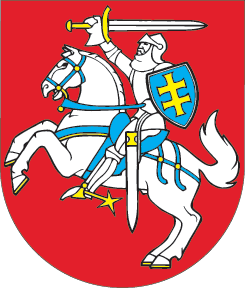 LIETUVOS RESPUBLIKOSNARKOTINIŲ IR PSICHOTROPINIŲ MEDŽIAGŲ KONTROLĖS ĮSTATYMO NR. VIII-602 17, 18 IR 20 STRAIPSNIŲ PAKEITIMOĮSTATYMAS2015 m. spalio 20 d. Nr. XII-1972Vilnius1 straipsnis. 17 straipsnio pakeitimasPakeisti 17 straipsnio 2 dalį ir ją išdėstyti taip: „2. Asmuo pagal galiojantį receptą sveikatos priežiūros ar veterinarijos tikslams turi teisę įsigyti vaistinėse į II ir III sąrašus įtrauktų paruoštos formos medžiagų.“ 2 straipsnis. 18 straipsnio pakeitimasPakeisti 18 straipsnio 1 dalį ir ją išdėstyti taip: „1. Į II sąrašą įtrauktos medžiagos išrašomos receptuose naudojant specialiuosius receptų blankus arba elektroninėmis sveikatos sistemos priemonėmis. Specialiųjų receptų blankų formą, įsigijimo, apskaitos, saugojimo ir išdavimo tvarką nustato sveikatos apsaugos ministras.“ 3 straipsnis. 20 straipsnio pakeitimasPakeisti 20 straipsnio 2 dalį ir ją išdėstyti taip:„2. Asmenys, vykstantys į kitą, negu šio straipsnio 1 dalyje nurodyta, valstybę ar atvykstantys iš jos, gali vežtis gydymo tikslais asmeniniam vartojimui skirtų į II sąrašą įtrauktų medžiagų ne ilgesniam kaip 15 dienų laikotarpiui, į III sąrašą įtrauktų – ne ilgesniam kaip 30 dienų laikotarpiui, jeigu jie su savimi turi receptų šioms medžiagoms įsigyti kopijas arba nuorašus.“4 straipsnis. Įstatymo įsigaliojimas ir įgyvendinimas1. Šis įstatymas, išskyrus šio straipsnio 2 dalį, įsigalioja 2015 m. lapkričio 1 d.2. Lietuvos Respublikos sveikatos apsaugos ministras iki 2015 m. spalio 31 d. priima šio įstatymo įgyvendinamuosius teisės aktus.Skelbiu šį Lietuvos Respublikos Seimo priimtą įstatymą.Respublikos Prezidentė	Dalia Grybauskaitė